THE MUNICIPAL CIVIL SERVICE COMMISSION			OF 	                Room 14 City Hall			ANNOUNCES EXAMINATION FOR....		Phone 286-4432 / 286-4313                                                                                                                                                http://www.niagarafallsusa.orgACCOUNT CLERKCITY OF SALARY RANGE: $31,829.98-$44,993.31 PER YEAR                                                                 EXAM: #24-200 O.CFILING FOR THE EXAM:  Applications can be filed in person at , , Room 14 or by mail. If filing by mail, it must be postmarked on or before the last date for filing. Tie scores are broken and ranked on the eligible list by a totally random method as recommended by the NYS Department of Civil Service.  The method that will be used is the last four digits of social security number.APPLICATION FEE: $25.00       A Non-Refundable application fee must accompany your application and is required for each exam for which you apply.  DO NOT USE .  Make check or money order payable to the City Controller and write the examination number on your check or money order.  AS NO REFUND WILL BE MADE, you are urged to compare your qualifications carefully with the requirements for admission and file only for those examinations for which you are clearly qualified.   FEE WAIVER A waiver of the application fee will be allowed if you are unemployed and primarily responsible for the support of a household.  In addition, a waiver of the application fee will be allowed if you are determined eligible for Medicaid, or receiving Supplemental Security Income payments, or Public Assistance (Temporary Assistance for Needy Families/Family Assistance or Safety Net Assistance) or are certified Job Training Partnership Act/Workforce Investment Act eligible through a State or local social service agency.  All claims for application fee waiver are subject to verification.  If you can verify eligibility for an application fee waiver, complete a “Request for Application Fee Waiver and Certification” form and submit it with your application by the close of business on the Application Deadline as listed on the Exam Announcement.  An application fee waiver that is not supported by the appropriate documentation is grounds for barring admittance to exam or appointment.  The “Request for Application Fee Waiver and Certification Form” is available in the Human Resource Department at City Hall.EXAMINATION DATE:                         FIRST DAY FOR FILING        	LAST DAY FOR FILINGMarch 2, 2024                                        Fri., January 5, 2024 – 8:00 AM                        Fri., January 19, 2024 – 3:30 PMCANDIDATES MUST HAVE BEEN LEGAL RESIDENTS OF THE CITY OF NIAGARA FALLS FOR A PERIOD OF AT LEAST SIX (6) MONTHS IMMEDIATELY PRECEDING THE DATE OF THE WRITTEN EXAM.DISTINGUISHING FEATURES OF THE CLASS: This is detailed accounting clerical work which may be performed in the various departments of City government.  The work involves a variety of duties such as routine calculating, posting of business transactions, preparing and working with documents, ledgers, vouchers, cost controls, typing, computer data entry and performing as Cashier as needed.  The work is performed under the general supervision of a superior and is usually reviewed through spot checks, cross checking, or by other steps in the account-keeping process.  The incumbent may exercise supervision over assigned subordinates, such as Junior Account Clerks.  The Account Clerk performs related work as required.TYPICAL WORK ACTIVITIES:Maintains a record of cash receipts and sales;Contacts supervisors and operating personnel to outline methods to be used for reporting cost data;Codes labor, equipment, and material costs and posts to appropriate records;Reviews expense reports to establish correctness and conformance to established regulations;Verifies and reconciles account balances as directed;Prepares payrolls in connection with other account clerk duties;Checks and maintains various records including but not limited to service charges and used rate charts, fuel and maintenance expenses, and petty cash records and disbursements;    Type’s letters, checks, legal documents and reports;Prepares requisitions; files papers, documents, etc.;Operates office machines and equipment such as copier, calculator, personal computers, fax machines, scanners, etc.;Functions as Cashier as needed; accepts payments of taxes, water/sewer bills and other revenues; computes interest and penalty charges;Issues tax search certificates, prepares tax arrears forms; prepares computer input for preparation of paid and unpaid tax registers;Prepares and maintains periodic In-Rem lists of delinquent taxes;Accepts applications for various uses including the use of City property and requests for copies of Vital Records;Reviews and issues various State and City licenses;May deal with general public; taking written reports, responding to questions and complaints;Acts as storekeeper for office supplies; keeps inventories and maintains cost records of disbursements of office supplies; Deals with vendors, obtains prices, uses the internet for cost comparison and purchasing research, expedites orders, and performs other miscellaneous purchasing functions;Performs computer data entry, word processing functions, and spreadsheet and database development;Researches and recommends budget figures.MINIMUM QUALIFICATIONS: An incomplete application will be disapproved.  List your current or most recent position first and then any experience that qualifies you for the minimum qualifications of the position sought. To receive credit for experience on a job, all information requested on the application must be shown.  Be very specific in explaining experience that qualifies you for the position sought.  Ambiguity and vagueness will not be resolved in your favor.  A RESUME WILL NOT BE ACCEPTED.  ALL EXPERIENCE MUST BE ON OUR APPLICATION OR ADDITIONAL EXPERIENCE FORM.  Unless otherwise specified, experience will be interpreted to mean "PAID EXPERIENCE" only.  Part-time paid work experience will be accepted based on its full-time equivalent.  If a degree or special license is required, a copy must be submitted with application. Continued Page 3-2-GENERAL INSTRUCTIONS TO CANDIDATES(Please read carefully)1.	RESIDENCY FOR EXAM - Unless otherwise specified in the exam announcement, candidates must have been legal residents of the City of Niagara Falls for six months immediately preceding date of written exam.2.	RESIDENCY FOR APPOINTMENT:  Local Law #7 of the City of  requires that persons commencing employment 	with the City of Niagara Falls after December 17, 1984, must continue to reside in the City for the duration of employment.3. 	COMPLETION OF APPLICATION - A regular application form must be filed for each exam.  The applicant should make sure that every question is answered and that the application is complete in all respects.  An incomplete application may be disapproved.  4. 	VETERAN AND DISABLED VETERAN CREDITS - Forms for claiming point credits as Veteran and/or Disabled Veteran must be filed with application.  Evidence of military discharge (form DD-214) must be presented with this form.  You will be allowed the option of waiving these credits after the completion of the examination.  		*Credit for , , and  will be limited to those who received the armed forces expeditionary medal, the navy expeditionary medal, or the marine corps expeditionary medal. Disabled Veterans must have  been disabled in the actual performance of duty in any war and have a disability rated at 10% or more that exists at the time of application or promotion.  (See Veterans Form for additional information.) 5.		MILITARY MAKE-UP - Special test arrangements are available for active military members. 6.	SPECIAL TEST ARRANGEMENTS - Most written tests are held on Saturdays.  If you cannot take the test on this day due to a conflict with a religious observance or practice and/or need special accommodations due to a disability, indicate this on your application form. 7.		INVESTIGATION OF CANDIDATES - Inquiries may be made as to character and ability, and all statements made by candidates in their applications are subject to verification.    8.		ADMISSION NOTICES - The Commission will notify all candidates of the disposition of their applications.  Approved candidates will be notified at least four days in advance of the place, date and hour of examination.  If you have not received notification of acceptance or rejection or information as to where to appear for the exam by the Wednesday before the exam date, contact this office at 286-4430/286-4313. 9.		PASSING MARK - The passing grade in each announced subject of an examination is 70. 10.		INTERVIEWS - As an aid in rating training and experience, interviews may be required at a later date. 11.		DEGREES AWARDED FROM EDUCATIONAL INSTITUTIONS OUTSIDE OF US OR TERRITORIES:  Your degree and/or college credit must have been awarded by a regionally accredited college or university or one recognized by     the New York State Education Department as following acceptable educational practices and/or your high school diploma must be equivalent to one awarded in the U.S.   If your high school diploma, degree and/or college credit was awarded by an educational institution outside of the  and its territories, you must provide independent verification of equivalency.  You can write to this Department for a list of acceptable companies providing this service; you must pay the required evaluation fee.12.	APPLYING FOR CIVIL SERVICE EXAMS ON THE SAME DATE IN MULTIPLE JURISDICTIONS: 	A)  If you have applied for both State and Local government exams, you must make arrangements to take all your exams at the State exam center by calling (518) 474-6470 or toll-free at 1-877-697-5627 (press 2, then press 1), no later than two weeks before the test date and notify the Niagara Falls Civil Service Commission in writing, preferably prior to the last date for filing for the exam, but in no case less than two weeks prior to the exam date.	B)  If you have applied for other local government exams, you must contact each jurisdiction as instructed.  The City of  requires a written request no later than two weeks before the date of the exams.  You must notify all jurisdictions at which test site you wish to take your exam(s).  For more information regarding this policy, call 286-4430/286-4313.13.	In conformance with section 85-a of the Civil Service Law, children of firefighters and police officers killed in the line of duty shall be entitled to receive an additional ten points in a competitive exam for original appointment in the same municipality in which his/her parent has served.  The parent is deemed to have served in a municipality if he/she was employed by or worked primarily in that municipality.  If you are qualified to participate in this exam and are a child of a firefighter or police officer killed in the line of duty in this municipality, please inform this office when you submit your application for examination.  A candidate claiming such credit has a minimum of two months from the application deadline to provide the necessary documentation to verify additional credit eligibility.  However, no credit may be added after the eligible list has been established.14.	RATING OF EXAMS  The written exam is being prepared and rated by the New York State Department of Civil Service in accordance with Section 23-2 of the Civil Service Law.  The provisions of New York State Civil Service Rules and Regulations dealing with the rating of exams will be applicable to this written exam. 15.		In accordance with Title  of the Civil Rights Act of 1964 and Section 504 of the Rehabilitation Act of 1973, the City of Niagara Falls does not discriminate against any employee or applicant for employment because of race, color, religion, sex, age, handicap, marital status or national origin.ACCOUNT CLERK	O.C.                                         -3-MINIMUM QUALIFICATIONS (Continued)CANDIDATES MUST MEET THE FOLLOWING REQUIREMENTS ON OR BEFORE THE DATE OF THE WRITTEN EXAM: (A)	Graduation from a regionally accredited or New York State registered two-year College or university with an Associate’s degree in Business Administration or related field;OR(B)	Graduation from high school or possession of a high school equivalency diploma and two (2) years of experience in a position involving maintaining and checking financial accounts and records;NOTE:  Additional appropriate education beyond high school may be substituted for experience on a year-for-year basis.SUBJECT OF EXAM:  Written test will cover knowledge, skills and/or abilities in such areas as:1.   OPERATIONS WITH LETTERS AND NUMBERS: These questions test your skills and abilities in operations involving alphabetizing, comparing, checking and counting.  The questions require you to follow the specific directions given for each question which may involve alphabetizing, comparing, checking and counting given groups of letters and/or numbers.  2.   ARITHMETIC COMPUTATION WITH CALCULATOR:  These questions test for the ability to use a calculator to do basic computations. Questions will involve addition, subtraction, multiplication and division. You may also be asked to calculate averages, to use percent’s, and to round an answer to the nearest whole number. You should bring with you a hand-held battery- or solar-powered calculator for use on this test. You will not be permitted to use the calculator function of your cell phone.  3.   ARITHMETIC REASONING: These questions test your ability to solve an arithmetic problem presented in sentence or short paragraph form.  You must read the problem, understand the situation presented, decide what must be done to solve it, and apply the appropriate arithmetic operation(s) in the appropriate order in order to determine the correct solution.  Knowledge of addition, subtraction, multiplication, and division is necessary.  Questions may also involve the use of percent’s, decimals, and fractions. You should bring with you a hand-held battery- or solar powered calculator for use on this test. You will not be permitted to use the calculator function of your cell phone. Test guide:The New York State Department of Civil Service has not prepared a test guide for this examination. However, candidates may find information in the publication 'General Guide to Written Tests' helpful in preparing for this test. This publication is available on line at:https://www.cs.ny.gov/testing/testguides.cfm.CALCULATOR STATEMENT:  CALCULATORS ARE RECOMMENDED.UNLESS OTHERWISE NOTIFIED, CANDIDATES ARE PERMITTED TO USE QUIET, HAND-HELD, SOLAR OR BATTERY POWERED CALCULATORS.  CELLULAR PHONE CALCULATORS, DEVICES WITH TYPEWRITER KEYBOARDS, "SPELL CHECKERS," "PERSONAL DIGITAL ASSISTANTS," "ADDRESS BOOKS," "LANGUAGE TRANSLATORS," "DICTIONARIES," OR ANY SIMILAR DEVICES ARE PROHIBITED.  YOU MAY NOT BRING BOOKS OR OTHER REFERENCE MATERIALS.                                                RATING OF EXAMS:  The written exam is being prepared and rated by the New York State Department of Civil Service in accordance with Section 23-2 of the Civil Service Law.  The provisions of New York State Civil Service Rules and Regulations dealing with the rating of exam will be applicable to this written exam.AN EQUAL OPPORTUNITY EMPLOYERDATED:  December 29, 2023 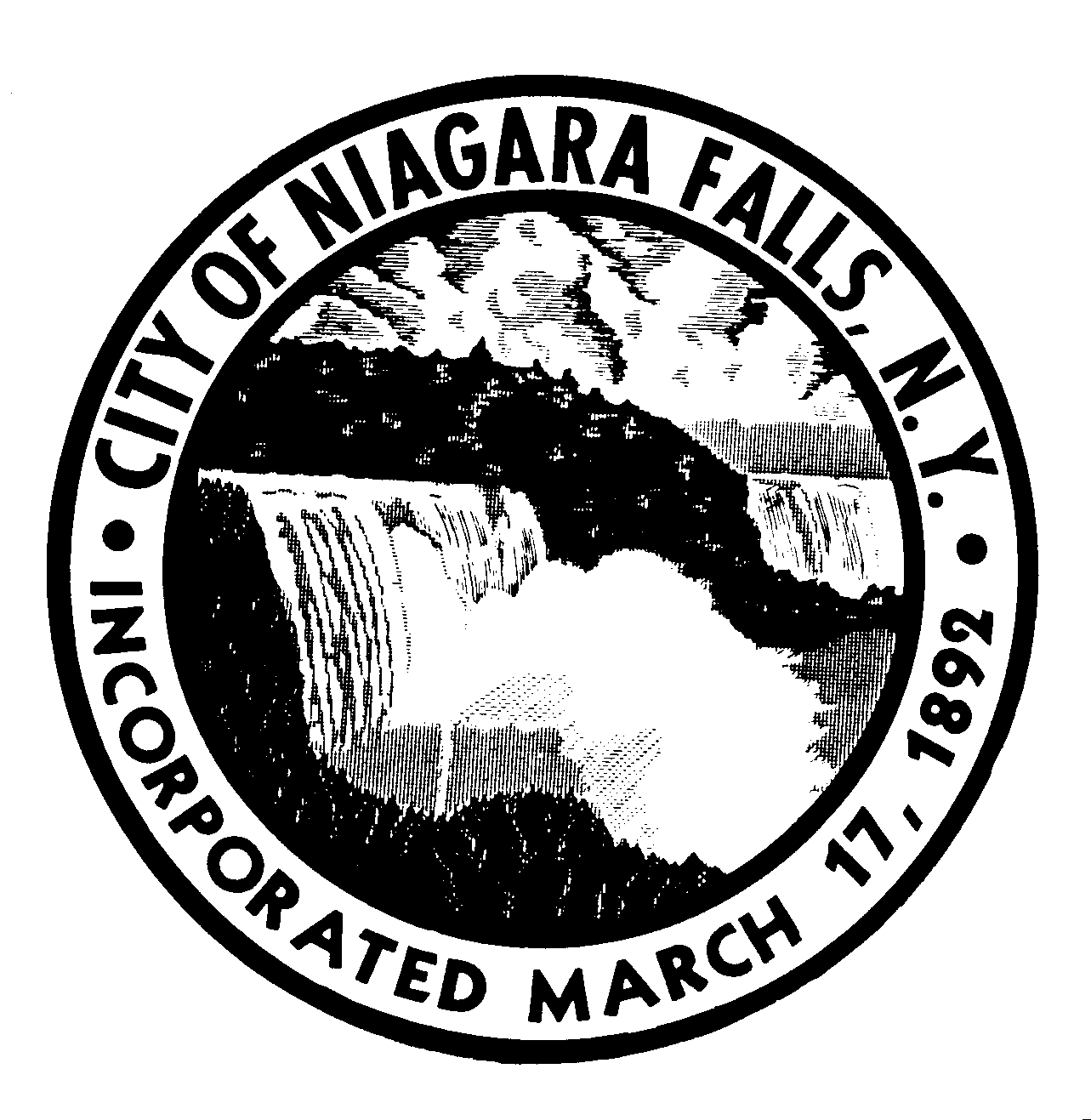 